                                                   проект 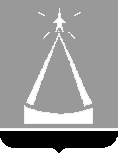 ГЛАВА  ГОРОДСКОГО  ОКРУГА  ЛЫТКАРИНО  МОСКОВСКОЙ  ОБЛАСТИПОСТАНОВЛЕНИЕ_________ №  ______г.о. ЛыткариноО внесении изменений в Положение о порядке формирования спортивных сборных команда городского округа ЛыткариноНа основании  Федерального закона от 04.12.2007 № 329-ФЗ 
«О физической культуре и спорте в Российской Федерации», Федерального закона от  06.10.2003 № 131-ФЗ  «Об общих принципах организации местного самоуправления в Российской Федерации», в соответствии с Законом Московской области  от 27.12.2008 № 226/2008-ОЗ «О физической культуре и спорте в Московской  области», в целях  формирования спортивных  сборных команд городского округа Лыткарино, постановляю:Внести изменения в Положение о порядке формирования спортивных сборных команд городского округа Лыткарино, утверждённое постановлением Главы городского округа Лыткарино от 19.10.2018 № 672-п «Об утверждении Положения о порядке формирования спортивных сборных команд городского округа Лыткарино», изложив подпункт 3.5. пункта 3 в новой редакции:«3.5. Кандидатом из числа спортсменов в основной состав сборной команды по  видам спорта может быть спортсмен, имеющий высокую спортивную подготовку, показывающий стабильно высокие результаты на спортивных соревнованиях».2. Председателю МКУ «Комитет по делам культуры, молодежи, спорта и туризма города Лыткарино» обеспечить опубликование настоящего постановления в установленном порядке и размещение на официальном сайте города Лыткарино Московской области в сети «Интернет». 4. Контроль за исполнением настоящего постановления возложить на заместителя Главы Администрации городского округа Лыткарино 
А.Ю. Уткина.Е.В. Серёгин Заместитель Главы Администрации городского округа Лыткарино                                                        А.Ю. Уткин Юридический отдел Администрации городского округа Лыткарино                                                        ______________И.о. председателя МКУ «Комитет по делам культуры, молодежи, спорта и туризма города Лыткарино»		                                                       Н.В. Немтинова Рассылка: 1) Уткин А.Ю. 2) юридический отдел, 3) МКУ «Комитет по делам культуры», 4) газета «Лыткаринские вести», 5) Прокуратура г. Лыткарино, 6) МБУ «СШ  Лыткарино», 7) МБУ «СШОР Лыткарино», 8) МАУ «ЛСК Лыткарино». 